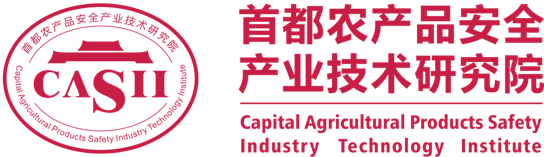 填表说明您的信息对我们很重要，通过您提供的信息，我们可以对您的库房能否进行技术升级和如何升级有个基本判断，这将有利于我们为您提供精准且高效的技术服务。1、后面的附表，请你根据实际情况认真填写，务必准确无误，以免误导我们的判断；2、您需要提供冷库、设备、车间等的现场照片给我们，让我们更加感性的了解具体现状，尤其是库房的制冷机组和交换机组的照片，可以让我们明确具体的规格型号；3、填写完成后，请您将本文件发送到我们的电子邮箱，我们将第一时间与您联系，共同协商具体的升级方案。我们的联系方式：电子邮箱：cas@casii.cn        电话：010-60776862您也可以到我们这里实地考察，我们的地址是：北京市昌平区北农路7号北京农学院科技综合楼C0508北京农学院首都农产品安全产业技术研究院等离子工程中心2021年8月9日联系信息食品加工基本情况仓库基本情况其他情况说明表本表请根据您的实际情况补充填写，表格不足，可以复制。单位名称：单位地址：联系人：联系电话：主营业务：清在这里简要描述您的主营业务情况。食品名称主要材料请填写食品加工所需的主要原材料包装形式请填写食品包装的形式和包装物材料名称主要工艺请简要描述食品加工的主要工艺流程库房容积                   米3                   米3                   米3                   米3                   米3                   米3库房尺寸长米宽米高米制冷主机品牌制冷主机型号制冷主机功率交换风机品牌交换风机型号交换风机功率温控范围湿度范围预冷工艺无□     有□（如果有预冷，请简要描述预冷工艺情况）无□     有□（如果有预冷，请简要描述预冷工艺情况）无□     有□（如果有预冷，请简要描述预冷工艺情况）无□     有□（如果有预冷，请简要描述预冷工艺情况）无□     有□（如果有预冷，请简要描述预冷工艺情况）无□     有□（如果有预冷，请简要描述预冷工艺情况）灭菌工艺无□     有□（如果有灭菌，请简要描述灭菌工艺情况）无□     有□（如果有灭菌，请简要描述灭菌工艺情况）无□     有□（如果有灭菌，请简要描述灭菌工艺情况）无□     有□（如果有灭菌，请简要描述灭菌工艺情况）无□     有□（如果有灭菌，请简要描述灭菌工艺情况）无□     有□（如果有灭菌，请简要描述灭菌工艺情况）周转箱无□     有□（如果使用周转箱，请简要描述周转箱尺寸）无□     有□（如果使用周转箱，请简要描述周转箱尺寸）无□     有□（如果使用周转箱，请简要描述周转箱尺寸）无□     有□（如果使用周转箱，请简要描述周转箱尺寸）无□     有□（如果使用周转箱，请简要描述周转箱尺寸）无□     有□（如果使用周转箱，请简要描述周转箱尺寸）请描述周转箱的长、宽、高及材质。请描述周转箱的长、宽、高及材质。请描述周转箱的长、宽、高及材质。请描述周转箱的长、宽、高及材质。请描述周转箱的长、宽、高及材质。请描述周转箱的长、宽、高及材质。是否分区否□     是□（如果分区存放，请简要描述各分区的尺寸）否□     是□（如果分区存放，请简要描述各分区的尺寸）否□     是□（如果分区存放，请简要描述各分区的尺寸）否□     是□（如果分区存放，请简要描述各分区的尺寸）否□     是□（如果分区存放，请简要描述各分区的尺寸）否□     是□（如果分区存放，请简要描述各分区的尺寸）存放品类请简要描述库房存放的农产品品类，如果根据周期变化品类有变化，请描述每个周期存放的农产品品类。主机标牌请拍摄制冷主机的标牌照片放在这里风机标牌请拍摄交换风机的标牌照片放在这里其他信息如果您认为我们提供的表格不能满足您的情况说明，请您在后面的表格中，补充您需要填写的资料。补充一补充二